LISTING APPLICATION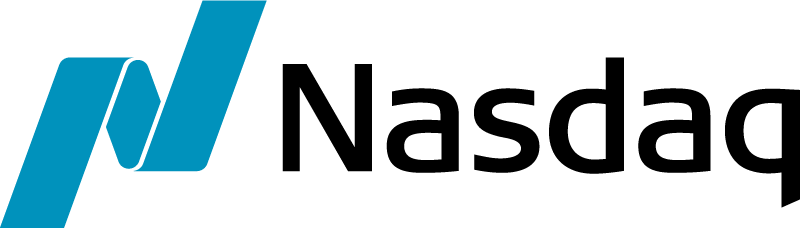 Hereby we request the listing of the following financial instruments on the Nasdaq Riga _____________________________________________List:Note: In the end of the Listing application Issuer indicates the list of documents that according to Nasdaq Riga Rules “On Listing and Trading of Financial Instruments in the Markets Regulated by the Exchange” shall be submitted together with the Listing application.Securities type and categorySecurities type and categorySecurities type and categoryNominal valueNumber of securitiesNumber of securitiesNumber of securitiesCurrencyCurrencyIssue valuePreferred listing date (dd.mm.yyyy.)Preferred listing date (dd.mm.yyyy.)Preferred listing date (dd.mm.yyyy.)Preferred listing date (dd.mm.yyyy.)Preferred listing date (dd.mm.yyyy.)Preferred listing date (dd.mm.yyyy.)Preferred trading and settelment currency Preferred trading and settelment currency Preferred trading and settelment currency Preferred trading and settelment currency Preferred trading and settelment currency Preferred trading and settelment currency Prospectus registration at the Finance and Capital Market CommissionProspectus registration at the Finance and Capital Market CommissionProspectus registration at the Finance and Capital Market CommissionProspectus registration at the Finance and Capital Market CommissionProspectus registration at the Finance and Capital Market CommissionProspectus registration at the Finance and Capital Market CommissionProspectus registration at the Finance and Capital Market CommissionProspectus registration at the Finance and Capital Market CommissionProspectus registration at the Finance and Capital Market CommissionProspectus registration at the Finance and Capital Market CommissionRegistration date (dd.mm.yyyy.)Registration date (dd.mm.yyyy.)Registration date (dd.mm.yyyy.)Registration date (dd.mm.yyyy.)Registration date (dd.mm.yyyy.)Registration date (dd.mm.yyyy.)Registration date (dd.mm.yyyy.)Registration date (dd.mm.yyyy.)Registration date (dd.mm.yyyy.)Registration date (dd.mm.yyyy.)Information on IssuerInformation on IssuerInformation on IssuerInformation on IssuerInformation on IssuerInformation on IssuerInformation on IssuerInformation on IssuerInformation on IssuerInformation on IssuerCompany nameCompany nameCompany legal addressCompany legal addressRegistration No.Registration No.Registration No.Registration No.Registration No.Phone:Phone:Fax:Fax:Fax:E-mail address:E-mail address:E-mail address:E-mail address:E-mail address:Web site address:Web site address:Web site address:Web site address:Web site address:Issuer’s contact personIssuer’s contact personIssuer’s contact personIssuer’s contact personIssuer’s contact personIssuer’s contact personIssuer’s contact personIssuer’s contact personIssuer’s contact personIssuer’s contact personFull nameJob titlePhone:Phone:Fax:Fax:Fax:Mobile phone:Mobile phone:E-mail address:E-mail address:E-mail address:Financial year: Financial year: Financial year: Financial year: Financial year: Financial year: Financial year: Financial year: (from: dd.mm.)(from: dd.mm.)(to: dd.mm.)(to: dd.mm.)(to: dd.mm.)If the registration country of the Issuer is not Latvia:Data in the financial reports additionally to EUR are going to be provided in  _______ If the registration country of the Issuer is not Latvia:Data in the financial reports additionally to EUR are going to be provided in  _______ If the registration country of the Issuer is not Latvia:Data in the financial reports additionally to EUR are going to be provided in  _______ If the registration country of the Issuer is not Latvia:Data in the financial reports additionally to EUR are going to be provided in  _______ If the registration country of the Issuer is not Latvia:Data in the financial reports additionally to EUR are going to be provided in  _______ If the registration country of the Issuer is not Latvia:Data in the financial reports additionally to EUR are going to be provided in  _______ If the registration country of the Issuer is not Latvia:Data in the financial reports additionally to EUR are going to be provided in  _______ If the registration country of the Issuer is not Latvia:Data in the financial reports additionally to EUR are going to be provided in  _______ Brief description of business (to be put on NASDAQ OMX Baltic market web site)Brief description of business (to be put on NASDAQ OMX Baltic market web site)Brief description of business (to be put on NASDAQ OMX Baltic market web site)Brief description of business (to be put on NASDAQ OMX Baltic market web site)Brief description of business (to be put on NASDAQ OMX Baltic market web site)Brief description of business (to be put on NASDAQ OMX Baltic market web site)Brief description of business (to be put on NASDAQ OMX Baltic market web site)Brief description of business (to be put on NASDAQ OMX Baltic market web site)Issuer’s Management Board (full name of member of the Management board)Issuer’s Management Board (full name of member of the Management board)Issuer’s Management Board (full name of member of the Management board)Issuer’s Management Board (full name of member of the Management board)Issuer’s Management Board (full name of member of the Management board)Issuer’s Management Board (full name of member of the Management board)Issuer’s Management Board (full name of member of the Management board)Issuer’s Management Board (full name of member of the Management board)Issuer’s Supervisory Board (full name of members of the Supervisory board)Issuer’s Supervisory Board (full name of members of the Supervisory board)Issuer’s Supervisory Board (full name of members of the Supervisory board)Issuer’s Supervisory Board (full name of members of the Supervisory board)Issuer’s Supervisory Board (full name of members of the Supervisory board)Issuer’s Supervisory Board (full name of members of the Supervisory board)Issuer’s Supervisory Board (full name of members of the Supervisory board)Issuer’s Supervisory Board (full name of members of the Supervisory board)Information on shareholders who own five per cent (5%) or more of the Issuer’s total voting share capital, (full name, personal identification code or Company name, registration No. In addition,  number of shares, including percentage of the issued share capital)Information on shareholders who own five per cent (5%) or more of the Issuer’s total voting share capital, (full name, personal identification code or Company name, registration No. In addition,  number of shares, including percentage of the issued share capital)Information on shareholders who own five per cent (5%) or more of the Issuer’s total voting share capital, (full name, personal identification code or Company name, registration No. In addition,  number of shares, including percentage of the issued share capital)Information on shareholders who own five per cent (5%) or more of the Issuer’s total voting share capital, (full name, personal identification code or Company name, registration No. In addition,  number of shares, including percentage of the issued share capital)Information on shareholders who own five per cent (5%) or more of the Issuer’s total voting share capital, (full name, personal identification code or Company name, registration No. In addition,  number of shares, including percentage of the issued share capital)Information on shareholders who own five per cent (5%) or more of the Issuer’s total voting share capital, (full name, personal identification code or Company name, registration No. In addition,  number of shares, including percentage of the issued share capital)Information on shareholders who own five per cent (5%) or more of the Issuer’s total voting share capital, (full name, personal identification code or Company name, registration No. In addition,  number of shares, including percentage of the issued share capital)Information on shareholders who own five per cent (5%) or more of the Issuer’s total voting share capital, (full name, personal identification code or Company name, registration No. In addition,  number of shares, including percentage of the issued share capital)Full name / Company nameFull name / Company nameFull name / Company nameNumber of sharesNumber of sharesNumber of sharesPercentage of capitalPercentage of capitalThe list is as of: (dd.mm.yyyy.)The list is as of: (dd.mm.yyyy.)The list is as of: (dd.mm.yyyy.)The list is as of: (dd.mm.yyyy.)The list is as of: (dd.mm.yyyy.)At signing the Listing Application, the Issuer certifies the awareness of the Nasdaq Riga Rules “On Listing and Trading of Financial Instruments in the Markets Regulated by the Exchange”; and acknowledges the obligation to observe the provisions of these Rules during the listing of all financial instruments issued by it.At signing the Listing Application, the Issuer certifies the awareness of the Nasdaq Riga Rules “On Listing and Trading of Financial Instruments in the Markets Regulated by the Exchange”; and acknowledges the obligation to observe the provisions of these Rules during the listing of all financial instruments issued by it.Date (dd.mm.yyyy.)Signature:Printed name: